Nyári tabor 2024., jelentkezési lap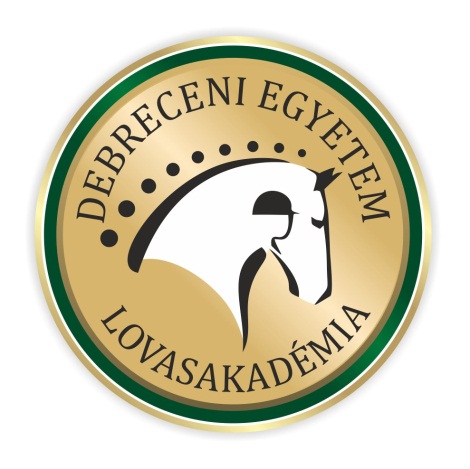 Táborozó neve: 	Születési helye, ideje: 	Lakcíme: 	Anyja neve: 	Kapcsolattartó (telefonszám, e-mail): 	Gyermeke az alábbi személyeknek adható ki:.........................Fontosabb információ a gyermekről, pl.: allergia, betegség, egyéni érzékenység,Lovagló tudás: 	Tábor időpontja: 	Választott fizetési mód: …………………………………………………..A tábor díjának befizetése két részletben történik. Első részlet a jelentkezéskor 30.000.-/fő előleg, valamint a tábor megkezdésekor a fennmaradó összeg (30.000.-/fő) kedvezény nélkül. Testvérkedvezmény esetén 30.000.-/fő előleg, 25.000.-/fő a fennmaradó összeg. Egyetemi kedvezmény esetén 30.000.-/fő előleg , 21.000.-/fő fennmaradó összeg.Fizetési módok: Készpénzben a táborozás megkezdésekor vagy banki utalással a Debreceni Lovasakadémia KN Kft. OTP Banknál vezetett bankszámlaszámra: 11738008-21505782-00000000 (A megjegyzésbe kérjük beleírni: “Nyári tábor, a táborozó neve”).Jelentkezés határideje: a tábor kezdetét megelőző héten, kedd déli 12 óra.Amennyiben a tábori jelentkezés nem éri el a minimum létszámot vagy lemondások miatt a minimum alá csökkenne, a tábort nem tartjuk meg. Ebben az esetben a foglaló visszatérítésre kerül...................................................	................................................Dátum	Szülő